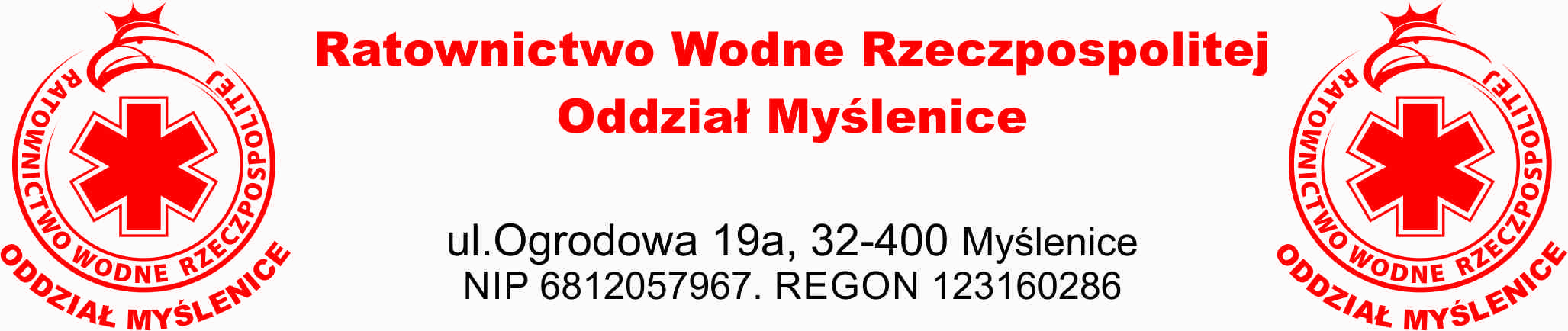 REGULAMIN DOTYCZĄCY UDZIAŁU W ZAJĘCIACH NA BASENIE.Organizatorem zajęć jest Ratownictwo Wodne Rzeczpospolitej Oddział Myślenice.Zajęcia prowadzone są przez wykwalifikowanych instruktorów i trenerów pływania. Zajęcia odbywają się w grupach max. 15 osobowych, ale dla lepszego komfortu zajęć staramy się aby grupa nie przekraczała 12 osób (dot. grup nauki pływania na małym basenie).Osoby biorące udział w zajęciach organizowanych przez szkołę pływania zobowiązane są do przestrzegania zasad głównego regulaminu krytej pływalni.Prowadzący zajęcia są odpowiedzialni za grupę tylko podczas trwania zajęć - 45 minut w wodzie. Rodzice mają obowiązek objąć opieką dziecko przed i po zajęciach na basenie - natryski, szatnie. Dziecko jest przekazywane instruktorowi przed zajęciami a instruktor po zakończonych zajęciach odprowadza dzieci pod wejście z natryskami.Uczestnik lub opiekun uczestnika jest zobowiązany do zapłaty z góry za cały semestr (cennik na stronie internetowej).W przypadku rezygnacji z udziału po pierwszym semestrze opiekun winien zgłosić ten fakt najpóźniej podczas ostatnich zajęć I semestru.Nieobecności podczas zajęć nie są odliczane uczestnikom – opłata jest abonamentowa i dotyczy całego semestru. Wszystkie informację dotyczące terminów zajęć znajdują się w załączonym i opublikowanym na stronie kalendarzu.Więcej informacji na stronie: www.RWR-MYSLENICE.pl  bądź kontakcie telefonicznym: 501 70 80 55, 608 58 83 84.